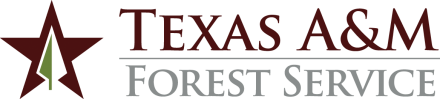 AGENCY RULE31.08.01.F1	Emeritus StatusApproved March 29, 2017Revised May 23, 2018Revised May 3, 2023Next Scheduled Review May 3, 2028RULE STATEMENTTexas A&M Forest Service must adhere to all the requirements of System Regulation 31.08.01, Granting of Emeritus Status to Faculty and Staff. REASON FOR RULEThis rule is required by System Regulation 31.08.01, Granting of Emeritus Status to Faculty and Staff.PROCEDURES AND RESPONSIBILITIES1.	GENERAL1.1	Only individuals with the title of Director can be nominated for emeritus status. They must have made significant contributions to the agency through long and distinguished service.  They must have served in a Texas A&M Forest Service position for at least ten (10) years or more and be in good standing when they retire.  They must have conducted themselves in a manner consistent with the code of ethical conduct found in System Policy 07.01, Ethics, throughout their employment.1.2	The emeritus designation will be added to the position of an individual upon retirement.1.3	Individuals who have been granted emeritus status may be reappointed for service after retirement in accordance with state law and system policies and regulations.  The payroll title for such appointments will be appropriate to the service performed and not include the emeritus designation.2.	SELECTION PROCEDURE2.1	Recommendations for emeritus status may be submitted at any time during the calendar year.  They must include a narrative statement detailing the candidates' career history at the agency, professional accomplishments, committee memberships, leadership roles, personal accomplishments including any recognitions from outside the agency of noteworthy contributions to the applicants' professional field.2.2	The Associate Director for Finance and Administration will review submissions, verify eligibility and submit recommendations through the appropriate system administrators to the Board of Regents for approval.3.	PRIVILEGES AND RESPONSIBILITIES3.1	An individual granted emeritus status may, in addition to the benefits and privileges of all retired agency employees:3.2	Be invited to agency functions, meetings or events.3.3	Be asked to represent the agency at state or national meetings or events. RELATED STATUES, POLICIES AND REQUIREMENTS System Policy, 31.07, RetirementSystem Policy, 31.08, EmeritusSystem Regulation, 31.07.01, Retirement and Employment After RetirementSystem Regulation, 31.08.01, Granting of Emeritus Status to Faculty and StaffCONTACT OFFICEAssociate Director for Finance and Administration(979) 458-7301 